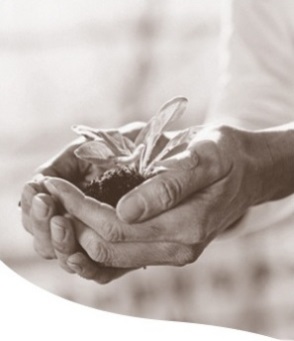 Funksjonell HMS for ledere og verneombudGodkjent som 40 timers grunnkurs i arbeidsmiljø for verneombud og 10 timers HMS opplæring for leder.Kurset passer for verneombud som trenger opplæring for å utføre vervet på en forsvarlig måte, samt for HMS ansvarlige og ledere som vil ha ekstra kunnskap om helse, miljø og sikkerhetsarbeid. Ledere kan velge å kun være med på de tre første dagene. Dette oppfyller krav i lovverk om HMS opplæring for ledere.Kurset er i tråd med forskrift om organisering, ledelse og medvirkning og deltakerne skal etter endt kurs ha fått en innføring i hvordan verne og miljøarbeid skal drives og blitt gitt kunnskaper om godt partssamarbeid, ergonomi, støy, belysning, klima og trivselsskapende tiltak. Kurset går over 6 dager fordelt på 4 timer hver dagKurssted: Namsos Medisinske Senter, Canninggata 4 7800 Namsos. Det er mulig å delta i møtelokalene eller på teams.Dato: 9,12,16,17 februar og 2, 3 marsTid: Alle kursdager går fra kl. 1200 – 1600Påmelding innen: 1.februar 2021 til HMS kurs for leder: HMS opplæring leder1. februar 2021 til 40t grunnkurs (Funksjonell HMS): 40 t grunnkurs Pris: 	40 t grunnkurs: Kr. 8 000,- inkludert materiell og kursbevis 10 t HMS opplæring for leder: Kr. 4.000, - inkludert kursbevisFor nærmere informasjon /påmelding: tlf 74 27 00 30/ liv.tranaas@friskgarden.no